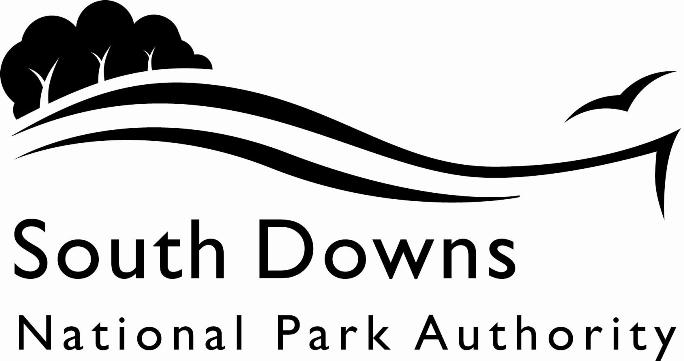 Town and Country Planning Acts 1990Planning (Listed Building and Conservation Area) Act 1990LIST OF NEW PLANNING AND OTHER APPLICATIONS, RECEIVED AND VALIDWEEKLY LIST AS AT 15 May 2023The following is a list of applications which have been made valid in the week shown above for the recovered areas within the South Downs National Park (Adur District Council, Arun District Council, Brighton & Hove Council, Mid Sussex District Council, Wealden District Council, Worthing Borough Council, county applications for East Sussex, Hampshire and West Sussex County Councils), and for all “Called In” applications for the remainder of the National Park area. These will be determined by the South Downs National Park Authority.IMPORTANT NOTE:The South Downs National Park Authority adopted the Community Infrastructure Levy Charging Schedule on 1st April 2017. Applications determined after that date will be subject to the rates set out in the Charging Schedule https://www.southdowns.gov.uk/community-infrastructure-levy/. If you have any questions, please contact CIL@southdowns.gov.uk or tel: 01730 814810.  Want to know what’s happening in the South Downs National Park? 
Sign up to our monthly newsletter to get the latest news and views delivered to your inboxwww.southdowns.gov.uk/join-the-newsletterApplicant:		Mr & Mrs R DanielProposal:	Demolition of the existing single garage, construction of replacement double garage, relaying/remodelling the existing drive and construction of new walls at the entrance to the property.Location:	The Studio , The Village, Alciston, East Sussex, BN26 6UWGrid Ref:	550705 105730Applicant:		Mr BurtonProposal:	Proposed external store to front of buildingLocation:	1A Rose Cottage , High Street, Alfriston, East Sussex, BN26 5SZGrid Ref:	552014 103151Applicant:		AshworthProposal:	Alterations to detached annexe/studio, including erection of porch extension and lifting of ridge height to create first floor accommodation, with small first floor balcony and internal alterationsLocation:	The Mill House , Ecclesden Lane, Angmering, West Sussex, BN16 4DQGrid Ref:	508166 104402Applicant:		Mr Phil BakerProposal:	Creation of outdoor equine arenaLocation:	Land North of, The Grooms House, Angmering Park, Arundel Road, Angmering, Littlehampton, West Sussex, BN16 4EXGrid Ref:	506488 107487Applicant:		Mr and Mrs Graham MurphyProposal:	Demolition of existing dwellinghouse and removal of the existing tennis court, followed by the construction of a replacement dwellinghouse, consolidation of site access and implementation of hard and soft landscaping, including the creation of a dew pond.Location:	Starfield House , Holden Lane, Beauworth, Hampshire, SO24 0PBGrid Ref:	456678 125054Applicant:		Mr & Mrs HamiltonProposal:	Removal of existing old extension and conservatory and replaced with new single storey part side and part rear extension on slightly larger footprint to consist of relocated kitchen, new utility and garden room along with internal alterations.Location:	14 Deneside, East Dean, East Sussex, BN20 0HUGrid Ref:	555938 98232Applicant:		Mr and Mrs HollandsProposal:	Erection of a single storey rear extension and front porchLocation:	Treetops, Cross Lane, Findon, Worthing, West Sussex, BN14 0UGGrid Ref:	512387 108143Applicant:		Mrs Rachel KirkbyProposal:	New services and internal alterations/repair, refurbish existing windows, erection of new plant room for pool and house, installation of air source heat pump and screened enclosure, and new partions within service wing to form utility and boot roomLocation:	The Old Rectory , Folkington Lane, Folkington, East Sussex, BN26 5SDGrid Ref:	555917 103844Applicant:		Mr Mike TristramProposal:	Variation of Condition 7 (Agricultural Tie) relating to WB/631/79 to remove the tie from nos. 3 and 4 Lambleys Lane, and to vary it in relation to no 5 Lambleys LaneLocation:	3, 4 and 5 Lambleys Lane, Offington, Worthing, West Sussex, BN14 9JXGrid Ref:	515584 105432Applicant:		Executors of Martin Frederick SimmsProposal:	Comfirmation of compliance with conditions in relation to SDNP/13/04617/FUL (and subsequent applications)Location:	Land South East of, The Causeway, Petersfield, Hampshire, Grid Ref:	474313 122360Applicant:		Mr Jack TraceyProposal:	Retrospective application for the creation of a raised decking areaLocation:	Cricket Ground And Pavilion , Poynings Road, Poynings, West Sussex, BN45 7AFGrid Ref:	526251 112436Applicant:		Mr and Mrs SansomProposal:	Change of use of land to a seasonal wedding venue (1 April to 30 September), erection of a marquee and associated works (Part Retrospective)Location:	Devils Dyke Farm, Devils Dyke Road, Poynings, Brighton, West Sussex, BN1 8YJGrid Ref:	525969 110363Applicant:		Mr Lee ClowesProposal:	Garden RoomLocation:	13 Pyecombe Street, Pyecombe, West Sussex, BN45 7EEGrid Ref:	528459 112954Applicant:		Mr and Mrs StewartProposal:	Erection of a ground floor side and rear extension, new pitched roof over existing first floor extension, erection of replacement garage (demolition of existing), erection of a garden room, and extension of existing drivewayLocation:	Woodlands , Bridle Lane, Slindon, West Sussex, BN18 0NAGrid Ref:	496991 107682Applicant:		Mr & Mrs BlanchProposal:	Proposed detached outbuildingLocation:	Aldenham, Bridle Lane, Slindon, Arundel, West Sussex, BN18 0NAGrid Ref:	496952 107657Town and Country Planning Acts 1990Planning (Listed Building and Conservation Area) Act 1990LIST OF NEW PLANNING AND OTHER APPLICATIONS, RECEIVED AND VALIDWEEKLY LIST AS AT 15 May 2023The following is a list of applications which have been made valid in the week shown above. These will be determined, under an agency agreement, by Chichester District Council, unless the application is ‘Called in’ by the South Downs National Park Authority for determination. Further details regarding the agency agreement can be found on the SDNPA website at www.southdowns.gov.uk.If you require any further information please contact Chichester District Council who will be dealing with the application.IMPORTANT NOTE:The South Downs National Park Authority adopted the Community Infrastructure Levy Charging Schedule on 1st April 2017. Applications determined after that date will be subject to the rates set out in the Charging Schedule https://www.southdowns.gov.uk/community-infrastructure-levy/. If you have any questions, please contact CIL@southdowns.gov.uk or tel: 01730 814810.  Want to know what’s happening in the South Downs National Park? 
Sign up to our monthly newsletter to get the latest news and views delivered to your inboxwww.southdowns.gov.uk/join-the-newsletterApplicant:		Mr Andrew HillProposal:	Single storey rear extension. Removal of 2 no. windows to south elevation and the insertion of a glazed door with side window to one opening, infilling second opening. Addition of window to west elevation for existing bedroom.Location:	Vine House Elderly Peoples Residence , Easebourne Lane, Easebourne, West Sussex, GU29 9AZGrid Ref:	489170 122339Applicant:		Mr William BurbridgeProposal:	New boundary wall and gate, and new garden store and greenhouse against wall.Location:	Barn Cottage , Fitzhall Road, Elsted, West Sussex, GU29 0JSGrid Ref:	483870 120849Applicant:		Mr & Mrs SmithProposal:	Replacement agricultural building.Location:	Hillands Farm , B2141 Hooksway Lane To East Marden Road, North Marden, West Sussex, PO18 9JYGrid Ref:	481330 115958Applicant:		Mr & Mrs John CorrieProposal:	Proposed set of freestanding hardwood steps adjacent to the retaining wall to the north of the access drive.Location:	Treyford Manor , Buriton Road, Treyford, West Sussex, GU29 0LDGrid Ref:	482445 118655Applicant:		Mr & Mrs RichardsProposal:	Replacement of existing boundary wall. Proposed summer house to garden. Veranda to house.Location:	10 Admirals Walk, Funtington, West Sussex, PO18 9LBGrid Ref:	480277 108259Applicant:		Mr SparkesProposal:	New garage and drive.Location:	Down House , The Street, Graffham, West Sussex, GU28 0QAGrid Ref:	492939 117587Applicant:		Mr Jeff AceProposal:	Installation of solar panels to roof.Location:	Harting Stores , North Lane, South Harting, West Sussex, GU31 5PYGrid Ref:	478608 119617Applicant:		Mr O GoadProposal:	Change of use of agricultural building to create 1 no. dwelling with associated landscape works - alternative proposals to those approved under SDNP/20/03325/FUL.Location:	Uppark Estate Farm, Uppark, B2146 Compton Down to Harting Hill, South Harting, West Sussex, GU31 5QSGrid Ref:	477905 117674IMPORTANT NOTE: This application is liable for Community Infrastructure Levy and associated details will require to be recorded on the Local Land Charges Register. If you require any additional information regarding this, please contact CIL@southdowns.gov.uk or tel: 01730 814810.Applicant:		Mr O GoadProposal:	Change of use of agricultural building to create 1 no. dwelling with associated landscape works - alternative proposals to those approved under SDNP/20/03325/FUL.Location:	Uppark Estate Farm, Uppark, B2146 Compton Down to Harting Hill, South Harting, West Sussex, GU31 5QSGrid Ref:	477905 117674Applicant:		Mr Gerald HuntProposal:	Conversion of former Cricket Pavillion into a holiday let (retrospective).Location:	The Old Coach House, Hawkhurst Court, Kirdford, Billingshurst, West Sussex, RH14 0HSGrid Ref:	502593 123241IMPORTANT NOTE: This application is liable for Community Infrastructure Levy and associated details will require to be recorded on the Local Land Charges Register. If you require any additional information regarding this, please contact CIL@southdowns.gov.uk or tel: 01730 814810.Applicant:		mr C. CurtisProposal:	Ground floor rear extension.Location:	6 Oakhurst, Corner Oaks , Carron Lane, Midhurst, West Sussex, GU29 9LGGrid Ref:	487836 121524Applicant:		mr Martin ShawProposal:	Single storey rear extension.Location:	1 Home Park Cottages , Portsmouth Road, Milland, West Sussex, GU30 7JGGrid Ref:	482089 129619Applicant:		mr Martin ShawProposal:	Proposed lawful development - single storey rear extension.Location:	2 Home Park Cottages, Portsmouth Road, Milland, Liphook, West Sussex, GU30 7JGGrid Ref:	482090 129622Applicant:		Mr Philip Jones-LloydProposal:	Removal and replacement of timber and glass front door and frame.Location:	Forge Cottage , A283 Pipers Lane To Valentines Lea, Valentines Hill, Northchapel, West Sussex, GU28 9HXGrid Ref:	495229 129586Applicant:		Mr & Mrs AllenProposal:	Demolition of 1 no. existing dwelling, erection of 1 no. replacement dwelling and three bay garage/carport - Variation of Condition 2 of planning permission SDNP/21/06294/FUL - amendments to location and design of approved garage.Location:	Dinton House , Angel Street, Petworth, West Sussex, GU28 0BNGrid Ref:	498277 121547Applicant:		Mr Rob KennardProposal:	Permanent permission for the use of the premises as a timber workshop/storage area - removal of conditions 1 (personal limitation to Green Oak Carpentry Ltd) and 2 (assembly of timber frames and storage) attached to permission 98/00512/COU.Location:	Langley Farm , Langley Lane West, Langley, Rogate, West Sussex, GU33 7JWGrid Ref:	480708 128710Applicant:		Mr Rob KennardProposal:	New office and carpenters rest room to replace redundant agricultural silos and change of use of redundant barn from agricultural to light industrial - removal of Conditions 1 (personal limitation to Green Oak Carpentry Ltd) and 3 (assembly of timber frames, storage and administration) attached to planning permission RG/99/02051/FULLocation:	Langley Farm , Langley Lane West, Langley, Rogate, West Sussex, GU33 7JWGrid Ref:	480708 128710Applicant:		Mr and Mrs E C WoodsProposal:	Installation of a temporary stair lift.Location:	The Old Stone House, The Street, Stedham, Midhurst, West Sussex, GU29 0NGGrid Ref:	486192 122159Applicant:		. Sarah KingProposal:	Proposed swimming pool, hard and soft landscaping and associated development thereto.Location:	Glasshouse, Fittleworth Road, Wisborough Green, Billingshurst, West Sussex, RH14 0HBGrid Ref:	503197 122878Applicant:		. Sarah KingProposal:	Proposed swimming pool, hard and soft landscaping and associated development thereto.Location:	Glasshouse, Fittleworth Road, Wisborough Green, Billingshurst, West Sussex, RH14 0HBGrid Ref:	503197 122878Town and Country Planning Acts 1990Planning (Listed Building and Conservation Area) Act 1990LIST OF NEW PLANNING AND OTHER APPLICATIONS, RECEIVED AND VALIDWEEKLY LIST AS AT 15 May 2023The following is a list of applications which have been made valid in the week shown above. These will be determined, under an agency agreement, by East Hampshire District Council, unless the application is ‘Called in’ by the South Downs National Park Authority for determination. Further details regarding the agency agreement can be found on the SDNPA website at www.southdowns.gov.uk.If you require any further information please contact East Hampshire District Council who will be dealing with the application.IMPORTANT NOTE:The South Downs National Park Authority adopted the Community Infrastructure Levy Charging Schedule on 1st April 2017. Applications determined after that date will be subject to the rates set out in the Charging Schedule https://www.southdowns.gov.uk/community-infrastructure-levy/. If you have any questions, please contact CIL@southdowns.gov.uk or tel: 01730 814810.  Want to know what’s happening in the South Downs National Park? 
Sign up to our monthly newsletter to get the latest news and views delivered to your inboxwww.southdowns.gov.uk/join-the-newsletterApplicant:		Mr Stephen LowdenProposal:	Application to determine if prior approval is required for an Agricultural machine storage barn for agricultural use.Location:	Deans Farm , Widow Knights Copse Lane, Buriton, Petersfield, Hampshire, GU32 3NPGrid Ref:	472463 122052IMPORTANT NOTE: This application is liable for Community Infrastructure Levy and associated details will require to be recorded on the Local Land Charges Register. If you require any additional information regarding this, please contact CIL@southdowns.gov.uk or tel: 01730 814810.Applicant:		T SandersProposal:	T1 beech - Selective tip reduction to create a canopy spread to 10m north, 9m east, 5m south, 8m west to leave a natural domed form.T2 beech - Selective tip reduction to create a canopy spread to 10m north, 10m east, 3m south, 10m west to leave a natural domed form.T3 beech - Selective tip reduction to create a canopy spread to 5m north, 10m east, 8m south, 10m west to leave a natural domed form.Location:	Chawton Lodge , Winchester Road, Chawton, Alton, Hampshire, GU34 1SLGrid Ref:	470753 137535Applicant:		Mr Neil DuncanProposal:	Beech Tree - Reduce crown by 5 metresLocation:	Gwenby, The Street, Upper Farringdon, Alton, Hampshire, GU34 3DTGrid Ref:	471129 135068Applicant:		Jade and Mary GilesProposal:	Partial retrospective application for the siting of 1 x static mobile home. Plus, the addition of a 2nd mobile home. Both are for residential use.Location:	Lone Barn Farm, Church Lane, Greatham, Liss, Hampshire, GU33 6HBGrid Ref:	477009 131050IMPORTANT NOTE: This application is liable for Community Infrastructure Levy and associated details will require to be recorded on the Local Land Charges Register. If you require any additional information regarding this, please contact CIL@southdowns.gov.uk or tel: 01730 814810.Applicant:		Mr Jack ColesProposal:	Tree 1 - A heavily leaning willow tree at the far end of the garden, the tree is leaning over the fence and towards the footpath on the Taro field. There is also a lot of deadwood in the tree with cracked week branches. Because of the location of the tree and it being unsafe to the public I recommend the tree to be removed. The tree will be section felled and removed from site.Tree 2 - A multi stem silver birch tree growing roughly in the middle of the rear garden of the property. It is a two-stem tree with a week union where the tree becomes a multi stem, the tree also has lots of dead wood, split branches and is far to tall for the location. Removal of the tree is what we are seeking to do, I believe a reduction is not the best option being a birch tree. Unfortunately, it is unclear if the silver birch is within the blanket TPO, it is located in the garden, not on the old railway bank as the TPO states. The removal of the trees is for safety reasons and no other. There are sufficient trees in close proximity that keep the aspherical value of the location. If required, we are willing to plant trees in the garden to replace the ones we remove.Location:	72 Clare Gardens, Petersfield, Hampshire, GU31 4EUGrid Ref:	476446 123260Applicant:		mr mike kirbyProposal:	T1 cherry plum to be removed to ground level T2 cherry plum to be reduced appropriately to be retained at a manageable size , removing max 0.5m.Location:	1-2 18 Antrobus House, Room , College Street, Petersfield, Hampshire, GU31 4ADGrid Ref:	474862 123330Applicant:		Mr D HuttonProposal:	Listed building consent - Proposed localised timber frame/sole plate repairsLocation:	The Old Thatch , Sotherington Lane, Selborne, Alton, Hampshire, GU33 6BZGrid Ref:	477847 133122Applicant:		Mr James AllenProposal:	New dwelling and associated parkingLocation:	Land to The North of The Cricketers Inn, Church Road, Steep, Petersfield, Hampshire, GU32 2DWGrid Ref:	473749 125315IMPORTANT NOTE: This application is liable for Community Infrastructure Levy and associated details will require to be recorded on the Local Land Charges Register. If you require any additional information regarding this, please contact CIL@southdowns.gov.uk or tel: 01730 814810.Town and Country Planning Acts 1990Planning (Listed Building and Conservation Area) Act 1990LIST OF NEW PLANNING AND OTHER APPLICATIONS, RECEIVED AND VALIDWEEKLY LIST AS AT 15 May 2023The following is a list of applications which have been made valid in the week shown above. These will be determined, under an agency agreement, by Horsham District Council, unless the application is ‘Called in’ by the South Downs National Park Authority for determination. Further details regarding the agency agreement can be found on the SDNPA website at www.southdowns.gov.uk.If you require any further information please contact Horsham District Council who will be dealing with the application.IMPORTANT NOTE:The South Downs National Park Authority adopted the Community Infrastructure Levy Charging Schedule on 1st April 2017. Applications determined after that date will be subject to the rates set out in the Charging Schedule https://www.southdowns.gov.uk/community-infrastructure-levy/. If you have any questions, please contact CIL@southdowns.gov.uk or tel: 01730 814810.  Want to know what’s happening in the South Downs National Park? 
Sign up to our monthly newsletter to get the latest news and views delivered to your inboxwww.southdowns.gov.uk/join-the-newsletterApplicant:		Mr David VincentProposal:	Erection of a single storey rear extensionLocation:	29 Arun Vale, Coldwaltham, West Sussex, RH20 1LPGrid Ref:	502393 116226Applicant:		Praneetha BabburiProposal:	Regulation 5 Notice of Intention to Install Fixed Line Broadband Apparatus - 2 x 9M new wooden telecoms polesLocation:	Side of Track Leading Up to Tullens Toat , Pickhurst Lane, Pulborough, West Sussex, Grid Ref:	505078 121284Town and Country Planning Acts 1990Planning (Listed Building and Conservation Area) Act 1990LIST OF NEW PLANNING AND OTHER APPLICATIONS, RECEIVED AND VALIDWEEKLY LIST AS AT 15 May 2023The following is a list of applications in the area of Lewes and Eastbourne Districts which have been made valid in the week shown above. These will be determined, under an agency agreement, by Lewes District Council, unless the application is ‘Called in’ by the South Downs National Park Authority for determination. Further details regarding the agency agreement can be found on the SDNPA website at www.southdowns.gov.uk.If you require any further information please contact Lewes District Council who will be dealing with the application.IMPORTANT NOTE:The South Downs National Park Authority adopted the Community Infrastructure Levy Charging Schedule on 1st April 2017. Applications determined after that date will be subject to the rates set out in the Charging Schedule https://www.southdowns.gov.uk/community-infrastructure-levy/. If you have any questions, please contact CIL@southdowns.gov.uk or tel: 01730 814810.  Want to know what’s happening in the South Downs National Park? 
Sign up to our monthly newsletter to get the latest news and views delivered to your inboxwww.southdowns.gov.uk/join-the-newsletterApplicant:		Mr PerrozziProposal:	Extension into roofspace to create 2no bedrooms, removal of rear conservatory and replacement with canopy, and various ancillary worksLocation:	76 Lewes Road, Ditchling, East Sussex, BN6 8TYGrid Ref:	533120 114843Applicant:		C BeesonProposal:	Erection of a single storey side extensionLocation:	Highdown , Kingston Ridge, Kingston, East Sussex, BN7 3JXGrid Ref:	538819 108523Applicant:		Mr Brijesh ThakerProposal:	Retrospective installation of digital signage to automatically switch on at 8am and off at 8pmLocation:	35 Lansdown Place, Lewes, East Sussex, BN7 2JUGrid Ref:	541633 109957Applicant:		Mr Tim LakerProposal:	Proposed internal glazed security doorLocation:	140 High Street, Lewes, East Sussex, BN7 1XSGrid Ref:	541187 110001Applicant:		Ms Rosemary ColebournProposal:	T1 Yew Reduce crown by 2 meters on all aspects back to furnishing growthT2 Yew Reduce crown by 2 meters on all aspects back to furnishing growthT3 Yew Reduce crown by 2 meters on all aspects back to furnishing growthLocation:	32 The Avenue, Lewes, East Sussex, BN7 1QUGrid Ref:	540844 110290Applicant:		Mrs S MurphyProposal:	T2 -1 No. Japanese Maple - reduce and reshape crown by up to 2 metres all overLocation:	1 St Michaels Court , Keere Street, Lewes, East Sussex, BN7 1TZGrid Ref:	541277 109914Town and Country Planning Acts 1990Planning (Listed Building and Conservation Area) Act 1990LIST OF NEW PLANNING AND OTHER APPLICATIONS, RECEIVED AND VALIDWEEKLY LIST AS AT 15 May 2023The following is a list of applications which have been made valid in the week shown above. These will be determined, under an agency agreement, by Winchester District Council, unless the application is ‘called in’ by the South Downs National Park Authority for determination. Further details regarding the agency agreement can be found on the SDNPA website at www.southdowns.gov.uk.If you require any further information please contact Winchester District Council who will be dealing with the application.IMPORTANT NOTE:The South Downs National Park Authority adopted the Community Infrastructure Levy Charging Schedule on 1st April 2017. Applications determined after that date will be subject to the rates set out in the Charging Schedule https://www.southdowns.gov.uk/community-infrastructure-levy/. If you have any questions, please contact CIL@southdowns.gov.uk or tel: 01730 814810.  Want to know what’s happening in the South Downs National Park? 
Sign up to our monthly newsletter to get the latest news and views delivered to your inboxwww.southdowns.gov.uk/join-the-newsletterApplicant:		Mr & Mrs WorthProposal:	New pool and pool house with associated works and minor alterations to the house & boundary walls.Location:	Orchard Cottage , Beauworth Road, Beauworth, Hampshire, SO24 0NZGrid Ref:	457755 126016Applicant:		Mrs Lucy PensonProposal:	Variation of condition 2 of planning application of reference number SDNP/22/03491/FUL - to allow for the addition of a centrally placed, full height protruding entrance porch with inward opening doors and pitched roof to the East elevation of the approved Hay BarnLocation:	Metlands Farm , Dean Lane, Bishops Waltham, Hampshire, SO32 1FWGrid Ref:	455823 118629Applicant:		Mr and Mrs MillingtonProposal:	Construction of an Outbuilding with associated landscapingLocation:	Tytheland Farm , Woodlands, Bramdean, Hampshire, SO24 0JJGrid Ref:	463605 128697Applicant:		Mr & Mrs GordonProposal:	variation of condition 2 of planning application SDNP/22/04727/HOUS	Location:	Morn Hill View , Alresford Road, Winchester, Hampshire, SO21 1HEGrid Ref:	451068 129431Applicant:		Mr & Mrs BoultonProposal:	single storey rear extension and double storey side extension, following demolition of existing attached single storey garage.Location:	31 The Park, Droxford, Southampton, Hampshire, SO32 3QQGrid Ref:	460411 118414Applicant:		Mr Joe GordonProposal:	Semi mature Norway Maple on southern boundary of rear garden overhanging two neighbouring gardens.Crown reduce and reshape by 2meters to contain due to tight location.Location:	The Old Bakery , High Street, Droxford, Hampshire, SO32 3PAGrid Ref:	460662 118408Applicant:		Professor David JohnsonProposal:	'Like for like' replacement of a first floor bedroom flush casement window, horizontal astragel bars, white finished (supplied by Timber Windows of Horndean.The window to be replaced is not of historical interest and he proposed replacement is craftsman made retaining the special character of the conservation area. The replacement window will secure the integrity of the window and improve insulation/energy efficiency.Location:	11-12 , East Street, Hambledon, Hampshire, PO7 4RXGrid Ref:	464767 115112Applicant:		Mr & Mrs Wellstead-ClarkeProposal:	3 x no. ash trees with ash die back disease, advised to be felled, please see quote from JH Tree Services1 of the ash trees is within a TPO areaLocation:	Ashcombe House , Green Lane, Hambledon, Hampshire, PO7 4SXGrid Ref:	464093 115308Applicant:		Ms T BunneyProposal:	(Retrospective) Replacement of UPVC windows and doors with timber windows and doors; retention of Balcony with alterations.Location:	Avington Manor Farm, West Cottage , Alresford Road, Winchester, Hampshire, SO21 1HNGrid Ref:	453474 130300Applicant:		Ms T BunneyProposal:	(Retention of unauthorised works) Replacement of UPVC windows and doors with timber windows and doors; retention of Balcony with alterations.Location:	Avington Manor Farm, West Cottage , Alresford Road, Winchester, Hampshire, SO21 1HNGrid Ref:	453474 130300Applicant:		ImpeyProposal:	T2,T3,T4 - Goat willow - crown lift by up to 3m and reduce laterals by 2-3m. W1 - Coppice all hazel to 6ft as part of woodland management plan. Fell 10 worst infected Ash with die back. T5 - Sycamore - fell to ground level - tree has very poor form and has been suppressed by ash.Location:	Beech Hill , Avington Park Lane, Easton, Hampshire, SO21 1EDGrid Ref:	452130 132245Applicant:		For and On Behalf of CornerstoneProposal:	Prior notification under regulation 5 - The proposal is for an upgrade to the existing 17.50m Jupiter Dual Stack Pole. The existing 17.50m Jupiter Dual Stack Pole c/w 6No. Antennas to be removed and replaced with proposed 20.00m High Hutchinson Engineering unshrouded Apollo A12RV2 Pole on T9 root foundation c/w 6No. Antennas. Proposed 1No. 300ø Dish and 1No. GPS Module to be installed and associated ancillary works. For full details please refer to the enclosed drawings.Location:	Land at, Alresford Road, Winchester, Hampshire, Grid Ref:	449723 129437Applicant:		Mr Philip HanksProposal:	like for like replacement of existing barn that was removed 15 years ago due to fire damageLocation:	Willowfield, Ladycroft, Alresford, Hampshire, SO24 0QSGrid Ref:	457225 132174Applicant:		For Wireless Infrastructure GroupProposal:	Regulation 5 notice - Installation of 3 no. replacement antennas, and associated ancillary development. The effect of development on the external appearance of the structure has been minimised so far as practicableLocation:	Telecom Mast Site, Cockscombe Reservoir, Watley Lane, Twyford, Hampshire, Grid Ref:	449298 124035Applicant:		Mr Max CostickProposal:	We would like to apply to have a Lawson Cypress tree removed in our back garden. The tree is now over 10 metres tall and is blocking out a significant amount of light to the house and in the back garden in which we would like to lay some lawn and plants which currently this tree is restricting. I have attached several images which indicate where the tree is located.Location:	Greetwell, Segars Lane, Twyford, Winchester, Hampshire, SO21 1QJGrid Ref:	447788 124379Applicant:		MRS MARIA MURRAYProposal:	GROUND FLOOR SIDE / REAR EXTENSION. OUTHOUSE EXTENSIONGLAZED LINKLocation:	Warnford Park, North Lodge , Alton Road, Warnford, Hampshire, SO32 3LBGrid Ref:	462274 123115Applicant:		MRS MARIA MURRAYProposal:	GROUND FLOOR SIDE / REAR EXTENSION. OUTHOUSE EXTENSION GLAZED LINKLocation:	Warnford Park, North Lodge , Alton Road, Warnford, Hampshire, SO32 3LBGrid Ref:	462274 123115Applicant:		Proposal:	installation of 12 PV solar panels on the south facing lean to roof-single storey at the back of the property, the building is listed, rented for another 13 years and we have the landlords permissionLocation:	West Meon Community Store, High Street, West Meon, Petersfield, Hampshire, GU32 1LJGrid Ref:	464218 124036SDNPA (Wealden District area)SDNPA (Wealden District area)SDNPA (Wealden District area)SDNPA (Wealden District area)Team: SDNPA Eastern Area TeamTeam: SDNPA Eastern Area TeamTeam: SDNPA Eastern Area TeamTeam: SDNPA Eastern Area TeamParish:Alciston Parish MeetingWard:Alfriston WardCase No:SDNP/23/01926/HOUSSDNP/23/01926/HOUSSDNP/23/01926/HOUSType:HouseholderHouseholderHouseholderDate Valid:9 May 2023Decision due:4 July 2023Case Officer:Sam WhitehouseSam WhitehouseSam WhitehouseSDNPA (Wealden District area)SDNPA (Wealden District area)SDNPA (Wealden District area)SDNPA (Wealden District area)Team: SDNPA Eastern Area TeamTeam: SDNPA Eastern Area TeamTeam: SDNPA Eastern Area TeamTeam: SDNPA Eastern Area TeamParish:Alfriston Parish CouncilWard:Alfriston WardCase No:SDNP/23/00730/HOUSSDNP/23/00730/HOUSSDNP/23/00730/HOUSType:HouseholderHouseholderHouseholderDate Valid:9 May 2023Decision due:4 July 2023Case Officer:Adam DuncombeAdam DuncombeAdam DuncombeSDNPA (Arun District area)SDNPA (Arun District area)SDNPA (Arun District area)SDNPA (Arun District area)Team: SDNPA Western Area TeamTeam: SDNPA Western Area TeamTeam: SDNPA Western Area TeamTeam: SDNPA Western Area TeamParish:Angmering Parish CouncilWard:Angmering WardCase No:SDNP/23/01330/HOUSSDNP/23/01330/HOUSSDNP/23/01330/HOUSType:HouseholderHouseholderHouseholderDate Valid:5 May 2023Decision due:30 June 2023Case Officer:Karen WoodenKaren WoodenKaren WoodenSDNPA (Arun District area)SDNPA (Arun District area)SDNPA (Arun District area)SDNPA (Arun District area)Team: SDNPA Western Area TeamTeam: SDNPA Western Area TeamTeam: SDNPA Western Area TeamTeam: SDNPA Western Area TeamParish:Angmering Parish CouncilWard:Angmering WardCase No:SDNP/23/01663/FULSDNP/23/01663/FULSDNP/23/01663/FULType:Full ApplicationFull ApplicationFull ApplicationDate Valid:5 May 2023Decision due:30 June 2023Case Officer:Karen WoodenKaren WoodenKaren WoodenSDNPA (Called In Applications)SDNPA (Called In Applications)SDNPA (Called In Applications)SDNPA (Called In Applications)Team: SDNPA Western Area TeamTeam: SDNPA Western Area TeamTeam: SDNPA Western Area TeamTeam: SDNPA Western Area TeamParish:Beauworth Parish MeetingWard:Upper Meon Valley WardCase No:SDNP/23/01842/FULSDNP/23/01842/FULSDNP/23/01842/FULType:Full ApplicationFull ApplicationFull ApplicationDate Valid:10 May 2023Decision due:5 July 2023Case Officer:Nicola MartinNicola MartinNicola MartinSDNPA (Wealden District area)SDNPA (Wealden District area)SDNPA (Wealden District area)SDNPA (Wealden District area)Team: SDNPA Eastern Area TeamTeam: SDNPA Eastern Area TeamTeam: SDNPA Eastern Area TeamTeam: SDNPA Eastern Area TeamParish:East Dean and Friston Parish CouncilWard:East Dean WardCase No:SDNP/23/01852/HOUSSDNP/23/01852/HOUSSDNP/23/01852/HOUSType:HouseholderHouseholderHouseholderDate Valid:3 May 2023Decision due:28 June 2023Case Officer:Sam WhitehouseSam WhitehouseSam WhitehouseSDNPA (Arun District area)SDNPA (Arun District area)SDNPA (Arun District area)SDNPA (Arun District area)Team: SDNPA Eastern Area TeamTeam: SDNPA Eastern Area TeamTeam: SDNPA Eastern Area TeamTeam: SDNPA Eastern Area TeamParish:Findon Parish CouncilWard:Findon WardCase No:SDNP/23/01838/HOUSSDNP/23/01838/HOUSSDNP/23/01838/HOUSType:HouseholderHouseholderHouseholderDate Valid:12 May 2023Decision due:7 July 2023Case Officer:Karen WoodenKaren WoodenKaren WoodenSDNPA (Wealden District area)SDNPA (Wealden District area)SDNPA (Wealden District area)SDNPA (Wealden District area)Team: SDNPA Eastern Area TeamTeam: SDNPA Eastern Area TeamTeam: SDNPA Eastern Area TeamTeam: SDNPA Eastern Area TeamParish:Long Man Parish CouncilWard:East Dean WardCase No:SDNP/23/01911/LISSDNP/23/01911/LISSDNP/23/01911/LISType:Listed BuildingListed BuildingListed BuildingDate Valid:12 May 2023Decision due:7 July 2023Case Officer:Sam WhitehouseSam WhitehouseSam WhitehouseSDNPA (Adur and Worthing District)SDNPA (Adur and Worthing District)SDNPA (Adur and Worthing District)SDNPA (Adur and Worthing District)Team: SDNPA Eastern Area TeamTeam: SDNPA Eastern Area TeamTeam: SDNPA Eastern Area TeamTeam: SDNPA Eastern Area TeamParish:Non Civil ParishWard:Offington WardCase No:SDNP/23/01899/CNDSDNP/23/01899/CNDSDNP/23/01899/CNDType:Removal or Variation of a ConditionRemoval or Variation of a ConditionRemoval or Variation of a ConditionDate Valid:4 May 2023Decision due:29 June 2023Case Officer:Richard ElderRichard ElderRichard ElderSDNPA (Called In Applications)SDNPA (Called In Applications)SDNPA (Called In Applications)SDNPA (Called In Applications)Team: SDNPA Western Area TeamTeam: SDNPA Western Area TeamTeam: SDNPA Western Area TeamTeam: SDNPA Western Area TeamParish:Petersfield Town CouncilWard:Petersfield Causeway WardCase No:SDNP/23/02041/CCCSDNP/23/02041/CCCSDNP/23/02041/CCCType:Compliance with conditionCompliance with conditionCompliance with conditionDate Valid:5 May 2023Decision due:30 June 2023Case Officer:Richard FergusonRichard FergusonRichard FergusonSDNPA (Mid Sussex District area)SDNPA (Mid Sussex District area)SDNPA (Mid Sussex District area)SDNPA (Mid Sussex District area)Team: SDNPA Eastern Area TeamTeam: SDNPA Eastern Area TeamTeam: SDNPA Eastern Area TeamTeam: SDNPA Eastern Area TeamParish:Poynings Parish CouncilWard:Hurstpierpoint And Downs WardCase No:SDNP/23/01568/FULSDNP/23/01568/FULSDNP/23/01568/FULType:Full ApplicationFull ApplicationFull ApplicationDate Valid:9 May 2023Decision due:4 July 2023Case Officer:Samuel BethwaiteSamuel BethwaiteSamuel BethwaiteSDNPA (Mid Sussex District area)SDNPA (Mid Sussex District area)SDNPA (Mid Sussex District area)SDNPA (Mid Sussex District area)Team: SDNPA Eastern Area TeamTeam: SDNPA Eastern Area TeamTeam: SDNPA Eastern Area TeamTeam: SDNPA Eastern Area TeamParish:Poynings Parish CouncilWard:Hurstpierpoint And Downs WardCase No:SDNP/23/01872/FULSDNP/23/01872/FULSDNP/23/01872/FULType:Full ApplicationFull ApplicationFull ApplicationDate Valid:3 May 2023Decision due:28 June 2023Case Officer:Stella NewStella NewStella NewSDNPA (Mid Sussex District area)SDNPA (Mid Sussex District area)SDNPA (Mid Sussex District area)SDNPA (Mid Sussex District area)Team: SDNPA Eastern Area TeamTeam: SDNPA Eastern Area TeamTeam: SDNPA Eastern Area TeamTeam: SDNPA Eastern Area TeamParish:Pyecombe Parish CouncilWard:Hurstpierpoint And Downs WardCase No:SDNP/23/01944/HOUSSDNP/23/01944/HOUSSDNP/23/01944/HOUSType:HouseholderHouseholderHouseholderDate Valid:9 May 2023Decision due:4 July 2023Case Officer:Sam WhitehouseSam WhitehouseSam WhitehouseSDNPA (Arun District area)SDNPA (Arun District area)SDNPA (Arun District area)SDNPA (Arun District area)Team: SDNPA Western Area TeamTeam: SDNPA Western Area TeamTeam: SDNPA Western Area TeamTeam: SDNPA Western Area TeamParish:Slindon Parish CouncilWard:Walberton WardCase No:SDNP/23/01827/HOUSSDNP/23/01827/HOUSSDNP/23/01827/HOUSType:HouseholderHouseholderHouseholderDate Valid:10 May 2023Decision due:5 July 2023Case Officer:Karen WoodenKaren WoodenKaren WoodenSDNPA (Arun District area)SDNPA (Arun District area)SDNPA (Arun District area)SDNPA (Arun District area)Team: SDNPA Western Area TeamTeam: SDNPA Western Area TeamTeam: SDNPA Western Area TeamTeam: SDNPA Western Area TeamParish:Slindon Parish CouncilWard:Walberton WardCase No:SDNP/23/01910/HOUSSDNP/23/01910/HOUSSDNP/23/01910/HOUSType:HouseholderHouseholderHouseholderDate Valid:5 May 2023Decision due:30 June 2023Case Officer:Karen WoodenKaren WoodenKaren WoodenChichester District CouncilChichester District CouncilChichester District CouncilChichester District CouncilTeam: Chichester DC DM teamTeam: Chichester DC DM teamTeam: Chichester DC DM teamTeam: Chichester DC DM teamParish:Easebourne Parish CouncilWard:Easebourne Ward CHCase No:SDNP/23/01517/FULSDNP/23/01517/FULSDNP/23/01517/FULType:Full ApplicationFull ApplicationFull ApplicationDate Valid:4 May 2023Decision due:29 June 2023Case Officer:Louise KentLouise KentLouise KentChichester District CouncilChichester District CouncilChichester District CouncilChichester District CouncilTeam: Chichester DC DM teamTeam: Chichester DC DM teamTeam: Chichester DC DM teamTeam: Chichester DC DM teamParish:Elsted and Treyford Parish CouncilWard:Harting Ward CHCase No:SDNP/23/01311/HOUSSDNP/23/01311/HOUSSDNP/23/01311/HOUSType:HouseholderHouseholderHouseholderDate Valid:5 May 2023Decision due:30 June 2023Case Officer:Lauren CrippsLauren CrippsLauren CrippsChichester District CouncilChichester District CouncilChichester District CouncilChichester District CouncilTeam: Chichester DC DM teamTeam: Chichester DC DM teamTeam: Chichester DC DM teamTeam: Chichester DC DM teamParish:Elsted and Treyford Parish CouncilWard:Harting Ward CHCase No:SDNP/23/01465/FULSDNP/23/01465/FULSDNP/23/01465/FULType:Full ApplicationFull ApplicationFull ApplicationDate Valid:5 May 2023Decision due:30 June 2023Case Officer:Derek PriceDerek PriceDerek PriceChichester District CouncilChichester District CouncilChichester District CouncilChichester District CouncilTeam: Chichester DC DM teamTeam: Chichester DC DM teamTeam: Chichester DC DM teamTeam: Chichester DC DM teamParish:Elsted and Treyford Parish CouncilWard:Harting Ward CHCase No:SDNP/23/01914/HOUSSDNP/23/01914/HOUSSDNP/23/01914/HOUSType:HouseholderHouseholderHouseholderDate Valid:9 May 2023Decision due:4 July 2023Case Officer:Louise KentLouise KentLouise KentChichester District CouncilChichester District CouncilChichester District CouncilChichester District CouncilTeam: Chichester DC DM teamTeam: Chichester DC DM teamTeam: Chichester DC DM teamTeam: Chichester DC DM teamParish:Funtington Parish CouncilWard:Lavant Ward CHCase No:SDNP/23/01757/HOUSSDNP/23/01757/HOUSSDNP/23/01757/HOUSType:HouseholderHouseholderHouseholderDate Valid:4 May 2023Decision due:29 June 2023Case Officer:Louise KentLouise KentLouise KentChichester District CouncilChichester District CouncilChichester District CouncilChichester District CouncilTeam: Chichester DC DM teamTeam: Chichester DC DM teamTeam: Chichester DC DM teamTeam: Chichester DC DM teamParish:Graffham Parish CouncilWard:Fittleworth Ward CHCase No:SDNP/23/01693/HOUSSDNP/23/01693/HOUSSDNP/23/01693/HOUSType:HouseholderHouseholderHouseholderDate Valid:28 April 2023Decision due:23 June 2023Case Officer:Beverly StubbingtonBeverly StubbingtonBeverly StubbingtonChichester District CouncilChichester District CouncilChichester District CouncilChichester District CouncilTeam: Chichester DC DM teamTeam: Chichester DC DM teamTeam: Chichester DC DM teamTeam: Chichester DC DM teamParish:Harting Parish CouncilWard:Harting Ward CHCase No:SDNP/23/00392/FULSDNP/23/00392/FULSDNP/23/00392/FULType:Full ApplicationFull ApplicationFull ApplicationDate Valid:9 May 2023Decision due:4 July 2023Case Officer:Louise KentLouise KentLouise KentChichester District CouncilChichester District CouncilChichester District CouncilChichester District CouncilTeam: Chichester DC DM teamTeam: Chichester DC DM teamTeam: Chichester DC DM teamTeam: Chichester DC DM teamParish:Harting Parish CouncilWard:Harting Ward CHCase No:SDNP/23/01864/FULSDNP/23/01864/FULSDNP/23/01864/FULType:Full ApplicationFull ApplicationFull ApplicationDate Valid:28 April 2023Decision due:23 June 2023Case Officer:John SaundersJohn SaundersJohn SaundersChichester District CouncilChichester District CouncilChichester District CouncilChichester District CouncilTeam: Chichester DC DM teamTeam: Chichester DC DM teamTeam: Chichester DC DM teamTeam: Chichester DC DM teamParish:Harting Parish CouncilWard:Harting Ward CHCase No:SDNP/23/01866/LISSDNP/23/01866/LISSDNP/23/01866/LISType:Listed BuildingListed BuildingListed BuildingDate Valid:28 April 2023Decision due:23 June 2023Case Officer:John SaundersJohn SaundersJohn SaundersChichester District CouncilChichester District CouncilChichester District CouncilChichester District CouncilTeam: Chichester DC DM teamTeam: Chichester DC DM teamTeam: Chichester DC DM teamTeam: Chichester DC DM teamParish:Kirdford Parish CouncilWard:Loxwood Ward CHCase No:SDNP/23/01730/FULSDNP/23/01730/FULSDNP/23/01730/FULType:Full ApplicationFull ApplicationFull ApplicationDate Valid:28 April 2023Decision due:23 June 2023Case Officer:Beverly StubbingtonBeverly StubbingtonBeverly StubbingtonChichester District CouncilChichester District CouncilChichester District CouncilChichester District CouncilTeam: Chichester DC DM teamTeam: Chichester DC DM teamTeam: Chichester DC DM teamTeam: Chichester DC DM teamParish:Midhurst Town CouncilWard:Midhurst Ward CHCase No:SDNP/23/00484/HOUSSDNP/23/00484/HOUSSDNP/23/00484/HOUSType:HouseholderHouseholderHouseholderDate Valid:2 May 2023Decision due:27 June 2023Case Officer:Louise KentLouise KentLouise KentChichester District CouncilChichester District CouncilChichester District CouncilChichester District CouncilTeam: Chichester DC DM teamTeam: Chichester DC DM teamTeam: Chichester DC DM teamTeam: Chichester DC DM teamParish:Milland Parish CouncilWard:Fernhurst Ward CHCase No:SDNP/23/01896/LDPSDNP/23/01896/LDPSDNP/23/01896/LDPType:Lawful Development Cert (Proposed)Lawful Development Cert (Proposed)Lawful Development Cert (Proposed)Date Valid:4 May 2023Decision due:15 June 2023Case Officer:Lydia JeramLydia JeramLydia JeramChichester District CouncilChichester District CouncilChichester District CouncilChichester District CouncilTeam: Chichester DC DM teamTeam: Chichester DC DM teamTeam: Chichester DC DM teamTeam: Chichester DC DM teamParish:Milland Parish CouncilWard:Fernhurst Ward CHCase No:SDNP/23/01897/LDPSDNP/23/01897/LDPSDNP/23/01897/LDPType:Lawful Development Cert (Proposed)Lawful Development Cert (Proposed)Lawful Development Cert (Proposed)Date Valid:4 May 2023Decision due:29 June 2023Case Officer:Lydia JeramLydia JeramLydia JeramChichester District CouncilChichester District CouncilChichester District CouncilChichester District CouncilTeam: Chichester DC DM teamTeam: Chichester DC DM teamTeam: Chichester DC DM teamTeam: Chichester DC DM teamParish:Northchapel Parish CouncilWard:Loxwood Ward CHCase No:SDNP/23/01624/LISSDNP/23/01624/LISSDNP/23/01624/LISType:Listed BuildingListed BuildingListed BuildingDate Valid:2 May 2023Decision due:27 June 2023Case Officer:Lauren CrippsLauren CrippsLauren CrippsChichester District CouncilChichester District CouncilChichester District CouncilChichester District CouncilTeam: Chichester DC DM teamTeam: Chichester DC DM teamTeam: Chichester DC DM teamTeam: Chichester DC DM teamParish:Petworth Town CouncilWard:Petworth Ward CHCase No:SDNP/23/01566/CNDSDNP/23/01566/CNDSDNP/23/01566/CNDType:Removal or Variation of a ConditionRemoval or Variation of a ConditionRemoval or Variation of a ConditionDate Valid:21 April 2023Decision due:16 June 2023Case Officer:Lauren CrippsLauren CrippsLauren CrippsChichester District CouncilChichester District CouncilChichester District CouncilChichester District CouncilTeam: Chichester DC DM teamTeam: Chichester DC DM teamTeam: Chichester DC DM teamTeam: Chichester DC DM teamParish:Rogate Parish CouncilWard:Harting Ward CHCase No:SDNP/23/01790/CNDSDNP/23/01790/CNDSDNP/23/01790/CNDType:Removal or Variation of a ConditionRemoval or Variation of a ConditionRemoval or Variation of a ConditionDate Valid:10 May 2023Decision due:5 July 2023Case Officer:Derek PriceDerek PriceDerek PriceChichester District CouncilChichester District CouncilChichester District CouncilChichester District CouncilTeam: Chichester DC DM teamTeam: Chichester DC DM teamTeam: Chichester DC DM teamTeam: Chichester DC DM teamParish:Rogate Parish CouncilWard:Harting Ward CHCase No:SDNP/23/01795/CNDSDNP/23/01795/CNDSDNP/23/01795/CNDType:Removal or Variation of a ConditionRemoval or Variation of a ConditionRemoval or Variation of a ConditionDate Valid:10 May 2023Decision due:5 July 2023Case Officer:Derek PriceDerek PriceDerek PriceChichester District CouncilChichester District CouncilChichester District CouncilChichester District CouncilTeam: Chichester DC DM teamTeam: Chichester DC DM teamTeam: Chichester DC DM teamTeam: Chichester DC DM teamParish:Stedham With Iping Parish CouncilWard:Midhurst Ward CHCase No:SDNP/23/01667/LISSDNP/23/01667/LISSDNP/23/01667/LISType:Listed BuildingListed BuildingListed BuildingDate Valid:3 May 2023Decision due:28 June 2023Case Officer:Lauren CrippsLauren CrippsLauren CrippsChichester District CouncilChichester District CouncilChichester District CouncilChichester District CouncilTeam: Chichester DC DM teamTeam: Chichester DC DM teamTeam: Chichester DC DM teamTeam: Chichester DC DM teamParish:Wisborough Green Parish CouncilWard:Loxwood Ward CHCase No:SDNP/23/01552/HOUSSDNP/23/01552/HOUSSDNP/23/01552/HOUSType:HouseholderHouseholderHouseholderDate Valid:9 May 2023Decision due:4 July 2023Case Officer:Lauren CrippsLauren CrippsLauren CrippsChichester District CouncilChichester District CouncilChichester District CouncilChichester District CouncilTeam: Chichester DC DM teamTeam: Chichester DC DM teamTeam: Chichester DC DM teamTeam: Chichester DC DM teamParish:Wisborough Green Parish CouncilWard:Loxwood Ward CHCase No:SDNP/23/01553/LISSDNP/23/01553/LISSDNP/23/01553/LISType:Listed BuildingListed BuildingListed BuildingDate Valid:9 May 2023Decision due:4 July 2023Case Officer:Lauren CrippsLauren CrippsLauren CrippsEast Hampshire District CouncilEast Hampshire District CouncilEast Hampshire District CouncilEast Hampshire District CouncilTeam: East Hants DM teamTeam: East Hants DM teamTeam: East Hants DM teamTeam: East Hants DM teamParish:Buriton Parish CouncilWard:Buriton & East Meon WardCase No:SDNP/23/02032/APNBSDNP/23/02032/APNBSDNP/23/02032/APNBType:Agricultural Prior Notification BuildingAgricultural Prior Notification BuildingAgricultural Prior Notification BuildingDate Valid:15 May 2023Decision due:11 June 2023Case Officer:Bernie BeckettBernie BeckettBernie BeckettEast Hampshire District CouncilEast Hampshire District CouncilEast Hampshire District CouncilEast Hampshire District CouncilTeam: East Hants DM teamTeam: East Hants DM teamTeam: East Hants DM teamTeam: East Hants DM teamParish:Chawton Parish CouncilWard:Four Marks & Medstead WardCase No:SDNP/23/01819/TCASDNP/23/01819/TCASDNP/23/01819/TCAType:Tree in a Conservation AreaTree in a Conservation AreaTree in a Conservation AreaDate Valid:5 May 2023Decision due:16 June 2023Case Officer:Stewart GarsideStewart GarsideStewart GarsideEast Hampshire District CouncilEast Hampshire District CouncilEast Hampshire District CouncilEast Hampshire District CouncilTeam: East Hants DM teamTeam: East Hants DM teamTeam: East Hants DM teamTeam: East Hants DM teamParish:Farringdon Parish CouncilWard:Binsted, Bentley & Selborne WardCase No:SDNP/23/01885/TCASDNP/23/01885/TCASDNP/23/01885/TCAType:Tree in a Conservation AreaTree in a Conservation AreaTree in a Conservation AreaDate Valid:2 May 2023Decision due:13 June 2023Case Officer:Stewart GarsideStewart GarsideStewart GarsideEast Hampshire District CouncilEast Hampshire District CouncilEast Hampshire District CouncilEast Hampshire District CouncilTeam: East Hants DM teamTeam: East Hants DM teamTeam: East Hants DM teamTeam: East Hants DM teamParish:Greatham Parish CouncilWard:Whitehill Hogmoor & Greatham WardCase No:SDNP/23/01154/FULSDNP/23/01154/FULSDNP/23/01154/FULType:Full ApplicationFull ApplicationFull ApplicationDate Valid:26 April 2023Decision due:21 June 2023Case Officer:East Hampshire District CouncilEast Hampshire District CouncilEast Hampshire District CouncilEast Hampshire District CouncilTeam: East Hants DM teamTeam: East Hants DM teamTeam: East Hants DM teamTeam: East Hants DM teamParish:Petersfield Town CouncilWard:Petersfield Heath WardCase No:SDNP/23/01739/TPOSDNP/23/01739/TPOSDNP/23/01739/TPOType:Tree Preservation OrderTree Preservation OrderTree Preservation OrderDate Valid:25 April 2023Decision due:20 June 2023Case Officer:Adele PoultonAdele PoultonAdele PoultonEast Hampshire District CouncilEast Hampshire District CouncilEast Hampshire District CouncilEast Hampshire District CouncilTeam: East Hants DM teamTeam: East Hants DM teamTeam: East Hants DM teamTeam: East Hants DM teamParish:Petersfield Town CouncilWard:Petersfield St Peter's WardCase No:SDNP/23/01854/TCASDNP/23/01854/TCASDNP/23/01854/TCAType:Tree in a Conservation AreaTree in a Conservation AreaTree in a Conservation AreaDate Valid:3 May 2023Decision due:14 June 2023Case Officer:Adele PoultonAdele PoultonAdele PoultonEast Hampshire District CouncilEast Hampshire District CouncilEast Hampshire District CouncilEast Hampshire District CouncilTeam: East Hants DM teamTeam: East Hants DM teamTeam: East Hants DM teamTeam: East Hants DM teamParish:Selborne Parish CouncilWard:Binsted, Bentley & Selborne WardCase No:SDNP/23/01495/LISSDNP/23/01495/LISSDNP/23/01495/LISType:Listed BuildingListed BuildingListed BuildingDate Valid:10 May 2023Decision due:5 July 2023Case Officer:Susie BlackwoodSusie BlackwoodSusie BlackwoodEast Hampshire District CouncilEast Hampshire District CouncilEast Hampshire District CouncilEast Hampshire District CouncilTeam: East Hants DM teamTeam: East Hants DM teamTeam: East Hants DM teamTeam: East Hants DM teamParish:Steep Parish CouncilWard:Froxfield, Sheet & Steep WardCase No:SDNP/23/01017/FULSDNP/23/01017/FULSDNP/23/01017/FULType:Full ApplicationFull ApplicationFull ApplicationDate Valid:9 May 2023Decision due:4 July 2023Case Officer:Ms Sabah HalliMs Sabah HalliMs Sabah HalliHorsham District CouncilHorsham District CouncilHorsham District CouncilHorsham District CouncilTeam: Horsham DC DM teamTeam: Horsham DC DM teamTeam: Horsham DC DM teamTeam: Horsham DC DM teamParish:Coldwaltham Parish CouncilWard:Pulborough, Coldwatham and AmberleyCase No:SDNP/23/01676/HOUSSDNP/23/01676/HOUSSDNP/23/01676/HOUSType:HouseholderHouseholderHouseholderDate Valid:5 May 2023Decision due:30 June 2023Case Officer:Horsham District CouncilHorsham District CouncilHorsham District CouncilHorsham District CouncilTeam: Horsham DC DM teamTeam: Horsham DC DM teamTeam: Horsham DC DM teamTeam: Horsham DC DM teamParish:Pulborough Parish CouncilWard:Pulborough, Coldwatham and AmberleyCase No:SDNP/23/02058/TELSDNP/23/02058/TELSDNP/23/02058/TELType:Telecommunications NotificationTelecommunications NotificationTelecommunications NotificationDate Valid:9 May 2023Decision due:6 June 2023Case Officer:Lewes District CouncilLewes District CouncilLewes District CouncilLewes District CouncilTeam: Lewes DC North TeamTeam: Lewes DC North TeamTeam: Lewes DC North TeamTeam: Lewes DC North TeamParish:Ditchling Parish CouncilWard:Ditchling And Westmeston WardCase No:SDNP/23/01936/HOUSSDNP/23/01936/HOUSSDNP/23/01936/HOUSType:HouseholderHouseholderHouseholderDate Valid:9 May 2023Decision due:4 July 2023Case Officer:Larissa BrooksLarissa BrooksLarissa BrooksLewes District CouncilLewes District CouncilLewes District CouncilLewes District CouncilTeam: Lewes DC South TeamTeam: Lewes DC South TeamTeam: Lewes DC South TeamTeam: Lewes DC South TeamParish:Kingston Parish CouncilWard:Kingston WardCase No:SDNP/23/01976/HOUSSDNP/23/01976/HOUSSDNP/23/01976/HOUSType:HouseholderHouseholderHouseholderDate Valid:12 May 2023Decision due:7 July 2023Case Officer:Robin HirschfeldRobin HirschfeldRobin HirschfeldLewes District CouncilLewes District CouncilLewes District CouncilLewes District CouncilTeam: Lewes DC North TeamTeam: Lewes DC North TeamTeam: Lewes DC North TeamTeam: Lewes DC North TeamParish:Lewes Town CouncilWard:Lewes Bridge WardCase No:SDNP/23/01419/ADVSDNP/23/01419/ADVSDNP/23/01419/ADVType:Application to Display AdvertsApplication to Display AdvertsApplication to Display AdvertsDate Valid:12 May 2023Decision due:7 July 2023Case Officer:Robin HirschfeldRobin HirschfeldRobin HirschfeldLewes District CouncilLewes District CouncilLewes District CouncilLewes District CouncilTeam: Lewes DC North TeamTeam: Lewes DC North TeamTeam: Lewes DC North TeamTeam: Lewes DC North TeamParish:Lewes Town CouncilWard:Lewes Castle WardCase No:SDNP/23/01950/LISSDNP/23/01950/LISSDNP/23/01950/LISType:Listed BuildingListed BuildingListed BuildingDate Valid:9 May 2023Decision due:4 July 2023Case Officer:Larissa BrooksLarissa BrooksLarissa BrooksLewes District CouncilLewes District CouncilLewes District CouncilLewes District CouncilTeam: Lewes DC North TeamTeam: Lewes DC North TeamTeam: Lewes DC North TeamTeam: Lewes DC North TeamParish:Lewes Town CouncilWard:Lewes Castle WardCase No:SDNP/23/01951/TCASDNP/23/01951/TCASDNP/23/01951/TCAType:Tree in a Conservation AreaTree in a Conservation AreaTree in a Conservation AreaDate Valid:9 May 2023Decision due:20 June 2023Case Officer:Nick JonesNick JonesNick JonesLewes District CouncilLewes District CouncilLewes District CouncilLewes District CouncilTeam: Lewes DC North TeamTeam: Lewes DC North TeamTeam: Lewes DC North TeamTeam: Lewes DC North TeamParish:Lewes Town CouncilWard:Lewes Priory WardCase No:SDNP/23/02003/TCASDNP/23/02003/TCASDNP/23/02003/TCAType:Tree in a Conservation AreaTree in a Conservation AreaTree in a Conservation AreaDate Valid:11 May 2023Decision due:22 June 2023Case Officer:Nick JonesNick JonesNick JonesWinchester City CouncilWinchester City CouncilWinchester City CouncilWinchester City CouncilTeam: Winchester CC SDNPA teamTeam: Winchester CC SDNPA teamTeam: Winchester CC SDNPA teamTeam: Winchester CC SDNPA teamParish:Beauworth Parish MeetingWard:Upper Meon Valley WardCase No:SDNP/23/01904/HOUSSDNP/23/01904/HOUSSDNP/23/01904/HOUSType:HouseholderHouseholderHouseholderDate Valid:9 May 2023Decision due:4 July 2023Case Officer:Nicola Van WunnikNicola Van WunnikNicola Van WunnikWinchester City CouncilWinchester City CouncilWinchester City CouncilWinchester City CouncilTeam: Winchester CC SDNPA teamTeam: Winchester CC SDNPA teamTeam: Winchester CC SDNPA teamTeam: Winchester CC SDNPA teamParish:Bishops Waltham Parish CouncilWard:Bishops Waltham Ward EDCase No:SDNP/23/01571/CNDSDNP/23/01571/CNDSDNP/23/01571/CNDType:Removal or Variation of a ConditionRemoval or Variation of a ConditionRemoval or Variation of a ConditionDate Valid:9 May 2023Decision due:4 July 2023Case Officer:Sarah RoundSarah RoundSarah RoundWinchester City CouncilWinchester City CouncilWinchester City CouncilWinchester City CouncilTeam: Winchester CC SDNPA teamTeam: Winchester CC SDNPA teamTeam: Winchester CC SDNPA teamTeam: Winchester CC SDNPA teamParish:Bramdean & Hinton Ampner Parish CouncilWard:Upper Meon Valley WardCase No:SDNP/23/01898/HOUSSDNP/23/01898/HOUSSDNP/23/01898/HOUSType:HouseholderHouseholderHouseholderDate Valid:10 May 2023Decision due:5 July 2023Case Officer:Tania NovachicTania NovachicTania NovachicWinchester City CouncilWinchester City CouncilWinchester City CouncilWinchester City CouncilTeam: Winchester CC SDNPA teamTeam: Winchester CC SDNPA teamTeam: Winchester CC SDNPA teamTeam: Winchester CC SDNPA teamParish:Chilcomb Parish MeetingWard:Upper Meon Valley WardCase No:SDNP/23/02034/CNDSDNP/23/02034/CNDSDNP/23/02034/CNDType:Removal or Variation of a ConditionRemoval or Variation of a ConditionRemoval or Variation of a ConditionDate Valid:15 May 2023Decision due:10 July 2023Case Officer:Sarah RoundSarah RoundSarah RoundWinchester City CouncilWinchester City CouncilWinchester City CouncilWinchester City CouncilTeam: Winchester CC SDNPA teamTeam: Winchester CC SDNPA teamTeam: Winchester CC SDNPA teamTeam: Winchester CC SDNPA teamParish:Droxford Parish CouncilWard:Central Meon Valley WardCase No:SDNP/23/01909/HOUSSDNP/23/01909/HOUSSDNP/23/01909/HOUSType:HouseholderHouseholderHouseholderDate Valid:15 May 2023Decision due:10 July 2023Case Officer:Tania NovachicTania NovachicTania NovachicWinchester City CouncilWinchester City CouncilWinchester City CouncilWinchester City CouncilTeam: Winchester CC SDNPA teamTeam: Winchester CC SDNPA teamTeam: Winchester CC SDNPA teamTeam: Winchester CC SDNPA teamParish:Droxford Parish CouncilWard:Central Meon Valley WardCase No:SDNP/23/01912/TCASDNP/23/01912/TCASDNP/23/01912/TCAType:Tree in a Conservation AreaTree in a Conservation AreaTree in a Conservation AreaDate Valid:9 May 2023Decision due:20 June 2023Case Officer:John BartlettJohn BartlettJohn BartlettWinchester City CouncilWinchester City CouncilWinchester City CouncilWinchester City CouncilTeam: Winchester CC SDNPA teamTeam: Winchester CC SDNPA teamTeam: Winchester CC SDNPA teamTeam: Winchester CC SDNPA teamParish:Hambledon Parish CouncilWard:Central Meon Valley WardCase No:SDNP/23/01846/LISSDNP/23/01846/LISSDNP/23/01846/LISType:Listed BuildingListed BuildingListed BuildingDate Valid:3 May 2023Decision due:28 June 2023Case Officer:Sarah RoundSarah RoundSarah RoundWinchester City CouncilWinchester City CouncilWinchester City CouncilWinchester City CouncilTeam: Winchester CC SDNPA teamTeam: Winchester CC SDNPA teamTeam: Winchester CC SDNPA teamTeam: Winchester CC SDNPA teamParish:Hambledon Parish CouncilWard:Central Meon Valley WardCase No:SDNP/23/02045/TPOSDNP/23/02045/TPOSDNP/23/02045/TPOType:Tree Preservation OrderTree Preservation OrderTree Preservation OrderDate Valid:15 May 2023Decision due:10 July 2023Case Officer:John BartlettJohn BartlettJohn BartlettWinchester City CouncilWinchester City CouncilWinchester City CouncilWinchester City CouncilTeam: Winchester CC SDNPA teamTeam: Winchester CC SDNPA teamTeam: Winchester CC SDNPA teamTeam: Winchester CC SDNPA teamParish:Itchen Valley Parish CouncilWard:Alresford & Itchen Valley WardCase No:SDNP/23/01907/HOUSSDNP/23/01907/HOUSSDNP/23/01907/HOUSType:HouseholderHouseholderHouseholderDate Valid:5 May 2023Decision due:30 June 2023Case Officer:Hannah BaileyHannah BaileyHannah BaileyWinchester City CouncilWinchester City CouncilWinchester City CouncilWinchester City CouncilTeam: Winchester CC SDNPA teamTeam: Winchester CC SDNPA teamTeam: Winchester CC SDNPA teamTeam: Winchester CC SDNPA teamParish:Itchen Valley Parish CouncilWard:Alresford & Itchen Valley WardCase No:SDNP/23/01908/LISSDNP/23/01908/LISSDNP/23/01908/LISType:Listed BuildingListed BuildingListed BuildingDate Valid:5 May 2023Decision due:30 June 2023Case Officer:Hannah BaileyHannah BaileyHannah BaileyWinchester City CouncilWinchester City CouncilWinchester City CouncilWinchester City CouncilTeam: Winchester CC SDNPA teamTeam: Winchester CC SDNPA teamTeam: Winchester CC SDNPA teamTeam: Winchester CC SDNPA teamParish:Itchen Valley Parish CouncilWard:Alresford & Itchen Valley WardCase No:SDNP/23/01929/TPOSDNP/23/01929/TPOSDNP/23/01929/TPOType:Tree Preservation OrderTree Preservation OrderTree Preservation OrderDate Valid:9 May 2023Decision due:4 July 2023Case Officer:John BartlettJohn BartlettJohn BartlettWinchester City CouncilWinchester City CouncilWinchester City CouncilWinchester City CouncilTeam: Winchester CC SDNPA teamTeam: Winchester CC SDNPA teamTeam: Winchester CC SDNPA teamTeam: Winchester CC SDNPA teamParish:Non Civil ParishWard:Case No:SDNP/23/01966/PNTELSDNP/23/01966/PNTELSDNP/23/01966/PNTELType:Prior Notification Telecoms (28 day)Prior Notification Telecoms (28 day)Prior Notification Telecoms (28 day)Date Valid:4 May 2023Decision due:1 June 2023Case Officer:Tania NovachicTania NovachicTania NovachicWinchester City CouncilWinchester City CouncilWinchester City CouncilWinchester City CouncilTeam: Winchester CC SDNPA teamTeam: Winchester CC SDNPA teamTeam: Winchester CC SDNPA teamTeam: Winchester CC SDNPA teamParish:Tichborne Parish CouncilWard:Upper Meon Valley WardCase No:SDNP/23/02010/APNBSDNP/23/02010/APNBSDNP/23/02010/APNBType:Agricultural Prior Notification BuildingAgricultural Prior Notification BuildingAgricultural Prior Notification BuildingDate Valid:10 May 2023Decision due:6 June 2023Case Officer:Nicola Van WunnikNicola Van WunnikNicola Van WunnikWinchester City CouncilWinchester City CouncilWinchester City CouncilWinchester City CouncilTeam: Winchester CC SDNPA teamTeam: Winchester CC SDNPA teamTeam: Winchester CC SDNPA teamTeam: Winchester CC SDNPA teamParish:Twyford Parish CouncilWard:Colden Common And Twyford WardCase No:SDNP/23/01981/PNTELSDNP/23/01981/PNTELSDNP/23/01981/PNTELType:Prior Notification Telecoms (28 day)Prior Notification Telecoms (28 day)Prior Notification Telecoms (28 day)Date Valid:5 May 2023Decision due:2 June 2023Case Officer:Sarah RoundSarah RoundSarah RoundWinchester City CouncilWinchester City CouncilWinchester City CouncilWinchester City CouncilTeam: Winchester CC SDNPA teamTeam: Winchester CC SDNPA teamTeam: Winchester CC SDNPA teamTeam: Winchester CC SDNPA teamParish:Twyford Parish CouncilWard:Colden Common And Twyford WardCase No:SDNP/23/02014/TCASDNP/23/02014/TCASDNP/23/02014/TCAType:Tree in a Conservation AreaTree in a Conservation AreaTree in a Conservation AreaDate Valid:11 May 2023Decision due:22 June 2023Case Officer:John BartlettJohn BartlettJohn BartlettWinchester City CouncilWinchester City CouncilWinchester City CouncilWinchester City CouncilTeam: Winchester CC SDNPA teamTeam: Winchester CC SDNPA teamTeam: Winchester CC SDNPA teamTeam: Winchester CC SDNPA teamParish:Warnford Parish MeetingWard:Upper Meon Valley WardCase No:SDNP/23/01746/HOUSSDNP/23/01746/HOUSSDNP/23/01746/HOUSType:HouseholderHouseholderHouseholderDate Valid:3 May 2023Decision due:28 June 2023Case Officer:Hannah BaileyHannah BaileyHannah BaileyWinchester City CouncilWinchester City CouncilWinchester City CouncilWinchester City CouncilTeam: Winchester CC SDNPA teamTeam: Winchester CC SDNPA teamTeam: Winchester CC SDNPA teamTeam: Winchester CC SDNPA teamParish:Warnford Parish MeetingWard:Upper Meon Valley WardCase No:SDNP/23/01747/LISSDNP/23/01747/LISSDNP/23/01747/LISType:Listed BuildingListed BuildingListed BuildingDate Valid:3 May 2023Decision due:28 June 2023Case Officer:Hannah BaileyHannah BaileyHannah BaileyWinchester City CouncilWinchester City CouncilWinchester City CouncilWinchester City CouncilTeam: Winchester CC SDNPA teamTeam: Winchester CC SDNPA teamTeam: Winchester CC SDNPA teamTeam: Winchester CC SDNPA teamParish:West Meon Parish CouncilWard:Upper Meon Valley WardCase No:SDNP/23/01965/LISSDNP/23/01965/LISSDNP/23/01965/LISType:Listed BuildingListed BuildingListed BuildingDate Valid:3 May 2023Decision due:28 June 2023Case Officer:Nicola Van WunnikNicola Van WunnikNicola Van Wunnik